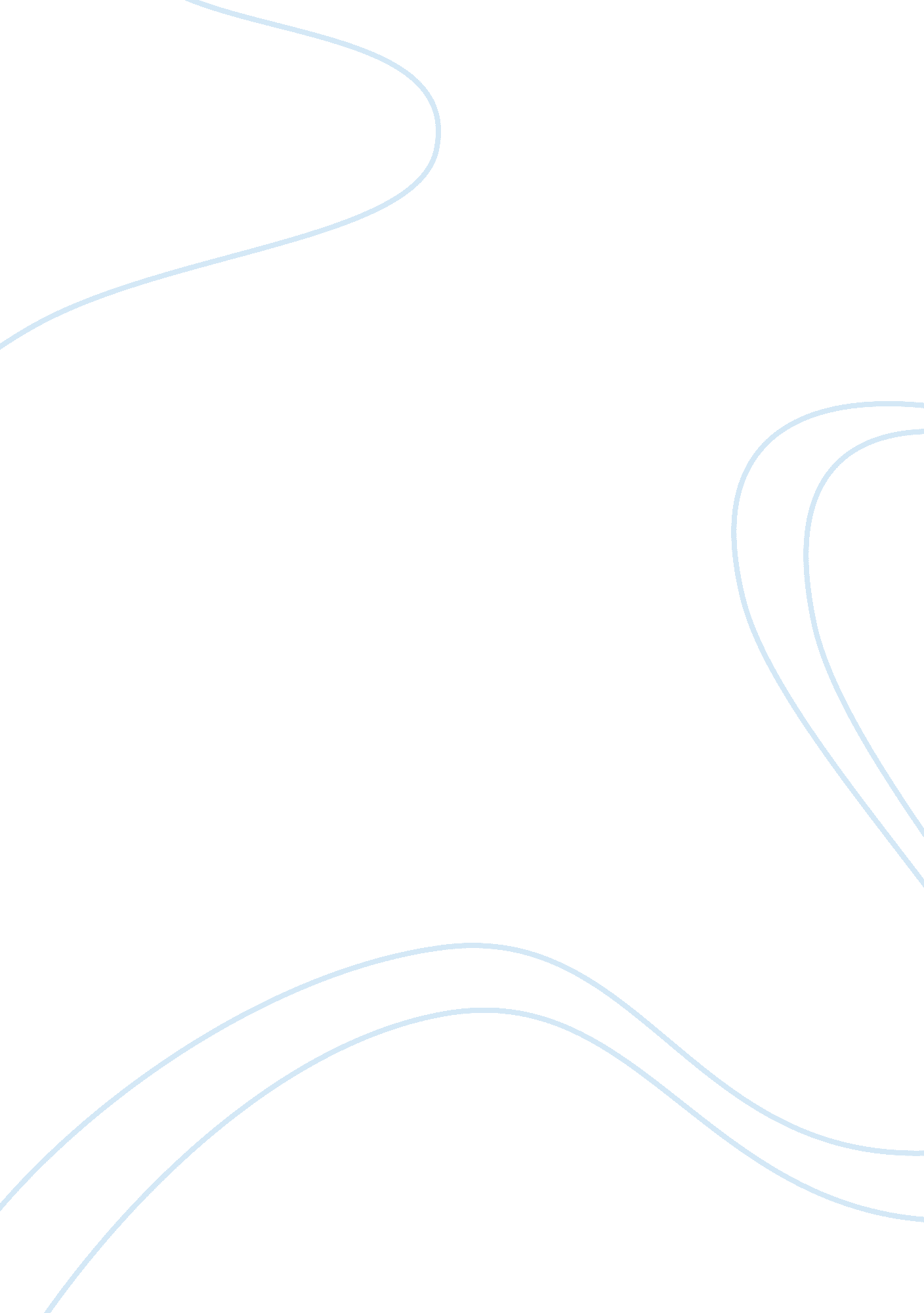 Antigone's relation to modern society thesis proposal exampleLiterature, Books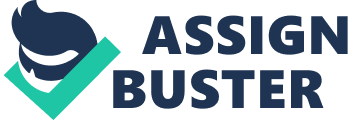 Angitone's Relation to Modern Society In my thesis, I will be comparing how the “ Angitone” Relates to Modern Society. The aims of my thesis will be 
- The theme of Hubris or pride and its effects 
- Individual laws and beliefs versus the state’s law 
- The theme of love 
- The theme of gender inequality 
- Relating the themes of the “ Antigone” with the modern society Introduction The “ Antigone” was written by Sophocles in the 5th century. Sophocles’ production “ Antigone” has many relevant themes that relates to the modern living. Even though the book was written a long time ago, the themes in the book are relevant to the modern living. People in the modern society find the “ Antigone” relevant as it has many lessons that can be applied to the modern life. The presentation of the individuals in the book and their relationship with one another is also of basic relevance to the modern living (Anouih & Freeman, 2000). The theme of love has been clearly explained in the “ Antigone”. The love that Antigone had towards Polyneices caused her to break in to the kings code while the love of Haimon towards Antigone led him to defy his father. He eventually committed suicide. Love is therefore a prominent theme in the “ Antigone”. Because of love, people in the “ Antigone” are willing to go beyond what is expected of them. 
The theme of pride is also clearly depicted in the “ Antigone”. Most characters in the “ Antigone” the main character is very proud that she cannot obey the king or the law that have been made by King Creon for all the people living in Thaban. The act of burying her brother Polyneices, even after the king instructed otherwise shows pride. Her pride condemns her to death at the end. Pride is also shown by Creon when he turns Polyneices to being the scoundrel even though he had also committed the same ‘ crime of wanting” to be the king. In the “ Antigone” pride often lead to death. This is seen when the sons of Oedipus could not agree on who to rule Thebes. No one was willing to back down for the rest and the fight for the throne left Eteocles and Polyneices dead (Barker, 2009). 
Another common theme that the modern society identifies with in this book is the theme of Gender inequality. In the “ Antigone ” women are looked down upon as shown by Creon who indicates “ the need to defeat her is all the more pressing because she is a woman" (Dehart 2007). This shows that the women role and power in that society is limited. 
The “ Antigone” also shows how individual laws and beliefs contradict with the state laws. This is depicted when Antigone decides to bury her brother against the state laws. This sets up a confrontation between Creon and Antigone with Creon insisting that “" there is nothing worse than disobedience to authority" (Dehart, 2007) while Antigone insists that the law can be broken in honor of the gods. The confrontation leads to the killing of Antigone (Butler, 2000). Methodology and analysis I will use the literature review to do the thesis. A book review of the “ Antigone” will be done. I will research the peer-reviewed Journal articles relating the “ Antigone” with modern society The thesis will be based on academically admissible articles and book reviews. Discussion 
The section will discuss the finding of the literature review section 
Conclusion 
The section makes a conclusion on what was learnt from through the entire process. In this section, I will not include any new information References Anouilh, J., Bray, B. & Freeman, E. (2000). Antigone. London: Methuen. 
Barker, D. (2009). Tragedy and citizenship conflict, reconciliation, and democracy from Haemon to Hegel. Albany: State University of New York Press. 
Butler, J. (2000). Antigone's claim : kinship between life and death. New York: Columbia University Press. 
DeHart, P. (2007). Uncovering the constitution's moral design. ColumbihMissouri Press. 